........................................................................			.....................................................................	czytelny podpis osoby przyjmującej						czytelny podpis osoby oddającej do reklamacjiPokwitowanie odbioru reklamowanego towaru / nr listu przewozowegoKoszty związane z nieuzasadnioną reklamacją pokrywa klient.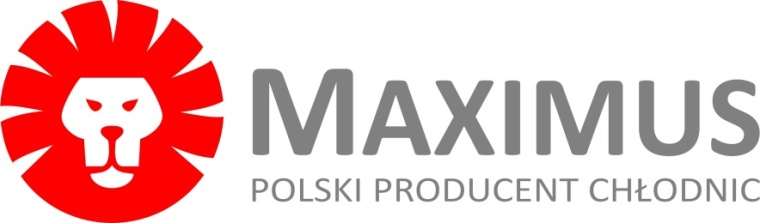 Zgłoszenie reklamacyjneData zgłoszenia: Nr zgłoszenia: R (wypełnia Maximus)NIP klientaNazwa i dokładny adresfirmy reklamującej produkt(NIE WYMAGANA W PRZYPADKU PODANIA NIP-U)Nazwisko i telefonosoby kontaktowejIndeks lub nazwa częściIlość towaru reklamacyjnegoNumer faktury i dataDokładne określenie wadyWidoczne uszkodzenia zewnętrzne(wypełnia Maximus)9.Decyzja dotycząca reklamacji10.Uzasadnienie decyzji11.Zwrot / Naprawa / Wymiana  (Z/N/W)